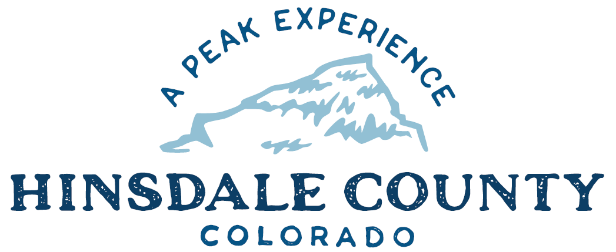 HINSDALE COUNTY PLANNING COMMISSIONThursday, April 15, 2021 – 5 p.m.Agenda____________________________________________________________________________Join Zoom Meetinghttps://us02web.zoom.us/j/85267562073?pwd=bEFtc09SUEhyVE12RVdBMFl5MTVjZz09Meeting ID: 852 6756 2073Passcode: 898661Or call in: 346 248 7799 5:00 PM	WORKSHOPReview AgendaReview February 25, 2021 minutes Discuss Toner Special Use Permit ApplicationDiscuss Board Vacancy – Camille Richard Letter of ApplicationDiscuss Land Development Code Section on Mobile HomesOther BusinessUpcoming BusinessCLOSE WORKSHOP	REGULAR MEETINGApprove AgendaApprove February 25, 2021 minutes Consider Toner Special Use Permit ApplicationConsider Camille Richard Recommendation to BoardCITIZENS COMMENTS FROM THE FLOOR		ANY UNSCHEDULED BUSINESS ADJOURNTimes stated are approximate and the agenda may be modified as necessary at the discretion of the Commission.  The next Planning Commission meeting is a regular meeting scheduled for Thursday, May 13, 2021, unless otherwise noted, at the Coursey Annex, 311 N. Henson Street, Lake City, CO  81235.  Workshop will begin at 5:00 PM with the regular meeting immediately following.  